 İŞLEM YETKİLİSİ CEP TELEFONU DEĞİŞİKLİK DİLEKÇESİ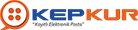 Sayın Yetkili,Firmamız adına talep ettiğimiz ………………………………….................................................................................... KEP hesabı ………………………………… TC kimlik numaralı ………………………………… isimli işlem yetkilisinin cep telefonunun güncellenmesini ediyorum. Gereğinin yapılmasını rica ederim.GÜNCEL CEP TELEFONU: ……………………………………………………										KURUM KAŞE / İMZA